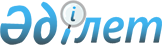 Об утверждении перечня автомобильных дорог общего пользования районного значения Жуалынского района
					
			Утративший силу
			
			
		
					Постановление акимата Жуалынского района Жамбылской области от 20 декабря 2016 года № 299. Зарегистрировано Департаментом юстиции Жамбылской области 27 января 2017 года № 3297. Утратило силу постановлением акимата Жуалынского района Жамбылской области от 19 декабря 2018 года № 792
      Сноска. Утратило силу постановлением акимата Жуалынского района Жамбылской области от 19.12.2018 № 792 (вводится в дейтвие по истечении десяти календарных дней после дня его первого официального опубликования).

      Примечание РЦПИ.

      В тексте документа сохранена пунктуация и орфография оригинала.
      В соответствии с Законом Республики Казахстан статьи 3 пункт 7, статьи 6 пункт 2 от 17 июля 2001 года "Об автомобильных дорогах" и Законом Республики Казахстан от 23 января 2001 года "О местном государственном управлении и самоуправлении в Республике Казахстан" акимат района ПОСТАНОВЛЯЕТ:
      1. Утвердить перечень наименование и индекса автомобильных дорог общего пользования районного значения Жуалынского района согласно приложению к настоящему постановлению.
      2. Коммунальному государственному учреждению "Отдел жилищно- коммунального хозяйства, пассажирского транспорта и автомобильных дорог акимата Жуалынского района Жамбылской области" в установленном законодательном порядке обеспечить:
      1) государсвенную регистрацию настоящего постановления в органах юстиции;
      2) в течение десяти календарных дней после государственной регистрации настоящего постановления его направление на официальное опубликование в периодических печатных изданиях и в информационно-прававой системе "Әділет";
      3) размещение настоящего постановления на интернет-ресурсе акимата Жуалынского района.
      4) принятие иных мер вытекающих из настоящего постановления.
      3. Контроль за исполнением настоящего постановления возложить на заместителя акима района Нарбая Абилкасимовича Ергебекова.
      4. Настоящее постановление вступает в силу со дня государственной регистрации в органах юстиции и вводится в дейтвие по истечении десяти календарных дней после дня его первого официального опубликования
      Лист согласования постановления акимата района
      Наименование: Об утверждении перечня автомобильных дорог общего пользования районного значения Жуалынского района
      "СОГЛАСОВАНО"
      Руководитель управления стройтельства
      пассажирского транспорта и автомобильных дорог
      акимата Жамбылской области
      А. Ахатаев
      20 декабря 2016 год Перечень автомобильных дорог районного значения
					© 2012. РГП на ПХВ «Институт законодательства и правовой информации Республики Казахстан» Министерства юстиции Республики Казахстан
				
      Аким района

Б. Копбосынов
Приложение к постановлению
Акима Жуалынского района
20 декабря 2016 год № 299
№
Автомобильные дороги
Автомобильные дороги
Автомобильные дороги
№
Индекс
Наименование
Протяженность (километр)
1
KH-GU-1
"Подъезд к селу Б. Момышулы"
1,21
2
KH-GU-2
"Подъезд к селу Колбастау"
4,42
3
KH-GU-3
"Подъезд к селу Дихан"
6,09
4
KH-GU-4
"Кольбастау – Талапты – Алатау - Застава"
19,78
5
KH-GU-5
"Жанаталап - Куркуреусу"
3,1
6
KH-GU-6
"Подъезд к селу Кызыларык"
2,68
7
KH-GU-7
"Нурлыкент - Косболтек"
8,56
8
KH-GU-8
"Шакпаката - Т.Дуйсебайулы"
5,3
9
KH-GU-9
"Шакпаката - Ынтымак"
6,27
10
KH-GU-10
"Береке – Шынбулак - Космурат"
19,26
11
KH-GU-11
"Подъезд к селу Куренбель"
12,3
12
KH-GU-12
"Куренбель - Каратас"
6,84
13
KH-GU-13
"Подъезд к селу Ертай"
2,21
14
KH-GU-14
"Куюк-Терс - Ащыбулак"
11,52
15
KH-GU-15
"Кольбастау - АБЗ"
17,0
16
KH-GU-16
Пионерский лагерь "Похомова"
2,0
17
KH-GU-17
"Шынбулак - Тасбастау"
3,53
18
KH-GU-18
"Куренбел - Ертай"
3,87
Итого:
135,94